KUALITAS PELAYANAN SAMSAT KELILINGPADA CABANG PELAYANAN PENDAPATAN DAERAH PROVINSI WILAYAH KABUPATEN SUBANG(Studi Kasus: Pelayanan Pajak Kendaraan Bermotor)Disusun Oleh:NADYA RAHMARANI132010019SKRIPSIDiajukan untuk memenuhi syarat dalam menempuh Ujian sidang sarjana program strata satu (S1) pada Jurusan Ilmu Administrasi Negara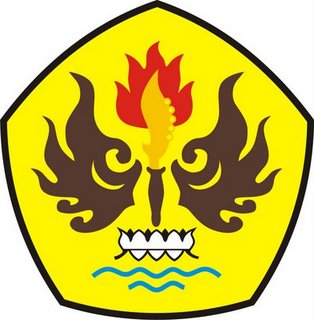 FAKULTAS ILMU SOSIAL DAN ILMU POLITIKUNIVERSITAS PASUNDANBANDUNG2017